Jelovnik  30. rujna do 04. listopada30.09. linolada   + čaj01.10. varivo od graška + hrenovka +kruh 02.10. školski sendvič 03.10. pileća pljeskavica + carsko povrće +kruh 04. 10. varivo od graha + kranjska kobasica+ kruhŠKOLA ZADRŽAVA PRAVO PROMJENE JELOVNIKA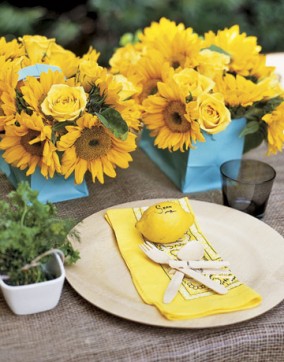 